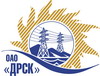 Открытое Акционерное Общество«Дальневосточная распределительная сетевая  компания»Протокол заседания Закупочной комиссии по вскрытию поступивших конвертовг. БлаговещенскСпособ и предмет закупки: Открытый запрос предложений на право заключения Договора на выполнение работ:  «Обслуживание кондиционеров» для нужд филиала "Амурские электрические сети". Закупка проводится согласно ГКПЗ 2015г. раздела  9 «Прочие услуги»  № 250  на основании указания ОАО «ДРСК» от  24.11.2014 г. № 318.Плановая стоимость закупки: 800 000,00 руб. без НДС.ПРИСУТСТВОВАЛИ: члены постоянно действующей Закупочной комиссии ОАО «ДРСК» 2 уровня.Информация о результатах вскрытия конвертов:В адрес Организатора закупки поступили 7 (семь) заявок на участие.Вскрытие конвертов было осуществлено членами Закупочной комиссии в присутствии представителей ООО «РП-ДВ», ООО «Сократ», ООО «Формоза-ДВ», ООО «Климатические системы». Дата и время начала процедуры вскрытия конвертов с заявками на участие в закупке: 14:15 (время благовещенское) 15.12.2014 г.Место проведения процедуры вскрытия: ОАО «ДРСК» г. Благовещенск, ул. Шевченко 28, каб. 244.В конвертах обнаружены заявки следующих Участников закупки:РЕШИЛИ:Утвердить заседания Закупочной комиссии по вскрытию поступивших на открытый запрос предложений конвертов.Ответственный секретарь Закупочной комиссии 2 уровня ОАО «ДРСК»	О.А. МоторинаТехнический секретарь Закупочной комиссии 2 уровня ОАО «ДРСК»	Т.В. Коротаева№ 139/ПрУ-В15.12.2014№Наименование участника и его адресОбщая цена заявки на участие в запросе предложений 1ООО «Бытсервис» (г. Благовещенск, ул. Нагорная, 1А)цена: 633 500,00 руб. без НДС2ООО «Климатические системы» (675000 г. Благовещенск, ул. Ленина, 121цена: 784 424,00 руб. без НДС3ООО «Формоза-ДВ» (676850, г. Белогорск, ул. Скорикова, 18цена: 712 800,00 руб. без НДС4ООО «Центр пожарной безопасности» (г. Благовещенск, ул. островского,75)цена: 798 006,20 руб. без НДС5ООО «РП-ДВ» (675000 г. Благовещенск, ул. Амурская, 62)цена: 788 888,00 руб. без НДС6ООО «Сократ» (г. Благовещенск, ул. Студенческая, 15)цена: 539 400,00 руб. без НДС7ИП Ширяев В. Е. (Амурская область, п. Архара, ул. 50 лет ВЛКСМ, 27, кв. 36)цена: 636 600,00 руб. без НДС